Overview of Click® Safety The Click® Safety solution enables protocol teams to submit safety protocols and follow-on submissions (amendments and continuing reviews) for review by the Safety committee and other personnel with safety-related roles. The Click Safety system shepherds protocols through a series of states based on the actions of personnel participating in the review cycle. A member of the protocol team enters a new protocol into the system, which puts it into the Pre-Submission state. When the PI submits it for review, its state changes to Specialist Review.During Specialist Review, the Safety specialist assigned to oversee this process reviews the protocol and determines which additional reviews (if any) are needed—biosafety officer review (for biosafety protocols only), member review, and/or committee review. If the protocol goes through a biosafety review or member review, the protocol returns to the assigned specialist when that review is complete so the specialist can determine the next course of action. When a protocol is in the Specialist Review state, the specialist can decide to administratively approve the protocol thereby bypassing committee review and moving it directly to the Post-Review state. At any point during a specialist, biosafety, or member review, a reviewer can request changes to the protocol resulting in a back and forth exchange between the PI and reviewer before the reviewer submits a review. After all the requested biosafety and member reviews are complete, if the specialist determines a committee review is needed, the specialist submits a review and the protocol moves to the Committee Review state. The appropriate Safety committee reviews the protocol during a committee meeting. The committee can also request clarification from the protocol team as needed to come to a determination. Generally, the specialist enters the committee determination in the system, which moves the protocol to the Post-Review state. During Post-Review, the specialist prepares the decision letter and sends it to the protocol team.If the protocol is approved, the submission moves to the Approved state. If not approved, depending on the determination, the protocol might cycle back through some part of the review process again. Once the protocol is approved, the protocol team can submit amendments as needed and continuing reviews as required by the institution. Amendments and continuing reviews follow the same review process as the original protocol submission. An approved protocol can have only one outstanding amendment or continuing review at a time. The Click Safety workspace displays the high-level view of the review process shown below, highlighting the stage of the process the protocol is currently in.High-Level View of the Safety Review Process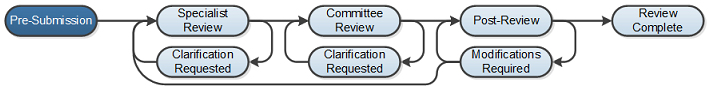 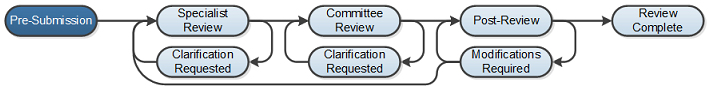 Workflow States and TransitionsThis diagram shows some of the more common states and transitions a safety protocol might go through during the review process. The workflow a submission actually follows depends on the actions, choices and data entered at different junctures. Though most actions can be performed by multiple roles, this diagram shows the roles that typically perform certain actions. When the submission is in an editable state (highlighted in yellow below), a member of the protocol team edits it as needed and submits or resubmits it.The table on the next page lists all actions that change the state of the submission and the roles that can perform them. (For role definitions, see Roles in Click Safety on page 6.)Actions and State TransitionsActions and State TransitionsActions and State TransitionsActions and State TransitionsActions and State TransitionsIn this state…These roles…Can perform these actions…Changing the submission state to…Changing the submission state to…(No State)Any registered userCreate a new safety protocol Pre-SubmissionPre-SubmissionPre-SubmissionPrincipal Investigator or PI ProxySubmitSpecialist ReviewSpecialist ReviewSpecialist ReviewSafety SpecialistSend to BSO ReviewBSO ReviewBSO ReviewSpecialist ReviewSafety SpecialistSend to Member ReviewMember ReviewMember ReviewSpecialist ReviewSafety SpecialistApprove Submission (Admin)Post-ReviewPost-ReviewSpecialist ReviewSafety Specialist,
Safety AdministratorRequest Clarification by SpecialistClarifications Requested (Specialist Review)Clarifications Requested (Specialist Review)Specialist ReviewSafety SpecialistSubmit Specialist ReviewCommittee ReviewCommittee ReviewClarification Requested 
(Specialist Review)Principal Investigator or PI ProxySubmit ResponseSpecialist Review Specialist Review BSO ReviewBiosafety OfficerSubmit Biosafety Risk Assessment Specialist ReviewSpecialist ReviewBSO ReviewBiosafety OfficerRequest Clarification by BSO Clarification Requested (BSO Review)Clarification Requested (BSO Review)Clarification Requested
(BSO Review)Principal Investigator or PI ProxySubmit ResponseBSO ReviewBSO ReviewMember ReviewCommittee Member, 
Safety Specialist, 
Safety AdministratorSubmit Member Review Specialist ReviewSpecialist ReviewMember ReviewCommittee MemberRequest Clarification by Member Clarification Requested (Member Review)Clarification Requested (Member Review)Clarification Requested
(Member Review)Principal Investigator or PI ProxySubmit ResponseMember ReviewMember ReviewCommittee ReviewSafety Specialist,
Safety Administrator,
Committee ChairSubmit Committee Review Post-ReviewPost-ReviewClarification Requested
(Committee Review)Principal Investigator or PI ProxySubmit ResponseCommittee ReviewCommittee ReviewPost-ReviewSafety Specialist, 
Safety AdministratorForward Letter for Review. (A determination letter must be prepared beforehand.)Chair Letter ReviewChair Letter ReviewPost-ReviewCommittee Chair,
Safety Specialist,
Safety AdministratorSend Letter (A determination letter must be prepared beforehand.)A state reflecting the committee decision entered during the Submit Committee Review action:A state reflecting the committee decision entered during the Submit Committee Review action:Post-ReviewCommittee Chair,
Safety Specialist,
Safety AdministratorSend Letter (A determination letter must be prepared beforehand.)ApprovedApproval WithheldModifications RequiredDeferredChair Letter ReviewSafety Specialist, 
Safety Administrator, 
Committee ChairSend Letter (A determination letter must be prepared beforehand.)A state reflecting the committee decision entered during the Submit Committee Review action:A state reflecting the committee decision entered during the Submit Committee Review action:Chair Letter ReviewSafety Specialist, 
Safety Administrator, 
Committee ChairSend Letter (A determination letter must be prepared beforehand.)ApprovedApproval Withheld Modifications RequiredDeferredChair Letter ReviewCommittee ChairRequest changes to LetterPost-ReviewPost-ReviewModifications RequiredPrincipal Investigator or PI ProxySubmit Response Modifications ReviewModifications ReviewModifications ReviewSafety SpecialistSend to Member Review Modifications Review by MemberModifications Review by MemberModifications ReviewSafety SpecialistRequest Clarifications by Modifications Reviewer Modifications RequiredModifications RequiredModifications ReviewSafety SpecialistVerify (Admin) Post-ReviewPost-ReviewModifications Review by MemberCommittee MemberSubmit Modifications Review Findings Specialist Review (if committee review is required)Post-Review (if committee review is not required)Specialist Review (if committee review is required)Post-Review (if committee review is not required)Approval WithheldPrincipal Investigator or PI ProxySubmit Response Specialist ReviewSpecialist ReviewApprovedPrincipal Investigator,
Protocol team membersRequest Closure Closure RequestedClosure RequestedApprovedSafety Specialist, 
Safety AdministratorSuspend SuspendedSuspendedApprovedSafety Specialist, 
Safety AdministratorClose Protocol ClosedClosedClosure RequestedSafety Specialist, 
Safety AdministratorClose Protocol ClosedClosedClosure RequestedSafety Specialist, 
Safety AdministratorRequest Clarification from Specialist Clarification Requested (Closure Requested)Clarification Requested (Closure Requested)Clarification Requested (Closure Requested)Principal Investigator or PI ProxySubmit Response Closure RequestedClosure RequestedClarification Requested (Closure Requested)Principal Investigator or PI ProxyWithdraw Closure Request ApprovedApprovedDeferredPrincipal Investigator or PI ProxySubmit ResponseSpecialist ReviewSpecialist ReviewAll states before Post-ReviewAssigned Principal Investigator,
Protocol team membersDiscardDiscardedDiscardedAll states before Post-Review except Pre-SubmissionAssigned Principal Investigator,
Protocol team membersWithdrawPre-SubmissionPre-SubmissionTerms Used in This Quick ReferenceTerms Used in This Quick ReferenceTermDefinitionProtocolA “safety protocol.” Documents the aspects of a research project that pose a potential safety risk to humans or animals and the precautions that will be taken to mitigate those risks. In this Quick Reference, “protocol” also refers to the representation of a safety protocol in the Safety solution.SubmissionA protocol, amendment or continuing review defined in the Safety solution that has been submitted for review. Roles in Click Safety Roles in Click Safety Some of the Safety roles defined below are fundamental, predefined user roles, but others are secondary, contextual roles that must be explicitly assigned in Click Safety. For example, ”Study Staff” is a fundamental user role, whereas “PI” is a contextual role; a user with the Study Staff role must be explicitly assigned the role of “PI.” For additional information on roles, see the Safety Deployment Guide.Some of the Safety roles defined below are fundamental, predefined user roles, but others are secondary, contextual roles that must be explicitly assigned in Click Safety. For example, ”Study Staff” is a fundamental user role, whereas “PI” is a contextual role; a user with the Study Staff role must be explicitly assigned the role of “PI.” For additional information on roles, see the Safety Deployment Guide.PositionTypical ActivitiesPIThe Principal Investigator (PI) listed on the submission. While others assist the PI in developing and editing the submission, only the PI (or designated PI proxies) can submit the protocol or follow-on submission to start the review process.Protocol TeamIndividuals involved in developing the submission and listed on the submission as protocol team members. The protocol team always includes a PI but can also include a PI proxy, other co-investigators, science contributors, and administrative staff. Safety SpecialistIndividuals who guide submissions through the review process. The specialist reviews a newly submitted protocol for completeness, determines the level of review it needs, and ensures correspondence with the PI is completed in a timely manner.Biosafety OfficerIndividuals responsible for reviewing biosafety protocols and follow-on submissions.Committee MemberIndividuals on a Safety committee.Committee ChairA Safety committee member assigned to chair the committee.Safety AdministratorAn individual with Safety oversight responsibilities. Can perform the same actions as specialists, but is typically less involved in the day-to-day processing of submissions.Committee AdministratorAn individual responsible for managing committee meetings. See Manage Committee Meetings on page 21 for tasks this person performs.Site ManagerAn individual who has system-wide access. This includes full access to security and system settings, and all data, workspaces, activities, and actions in the system.Navigation and Basic TasksNavigation and Basic TasksWhen you first log in, you will be on the My Inbox page. This topic shows where to find Safety submissions and the basic tasks you will perform.When you first log in, you will be on the My Inbox page. This topic shows where to find Safety submissions and the basic tasks you will perform.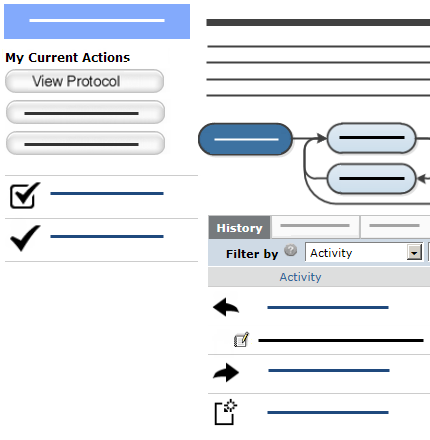 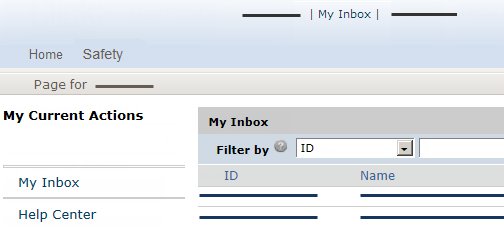 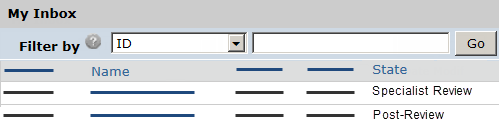 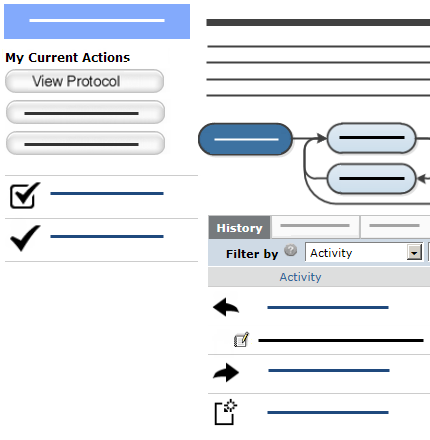 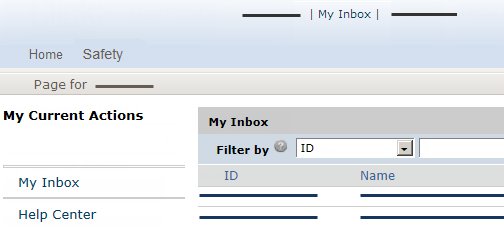 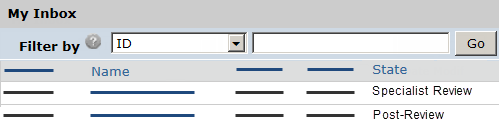 Where do I find?From My Inbox, you can find: Submissions that require you to take action.Shortcuts to other items such as the Help Center.  What do I do?Review the state of submissions in My Inbox. The state gives a clue as to what to do next. 

For example, “Specialist Review” means the submission is currently ready for review or being reviewed by a Safety specialist. Open a SubmissionFrom My Inbox, click the submission name.The submission workspace opens.View Submission HistoryIf the History tab is not already displayed in the submission workspace, click it. The history lists the activity taken on a submission including any comments, attachments, or correspondence added.Navigation and Basic Tasks (Continued)Navigation and Basic Tasks (Continued)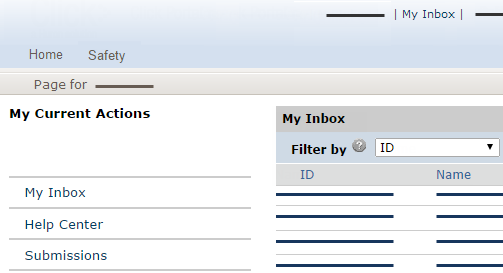 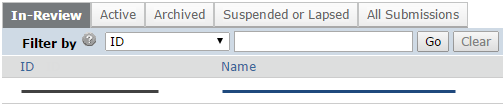 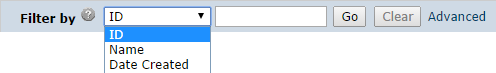 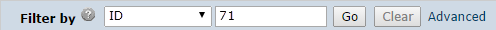 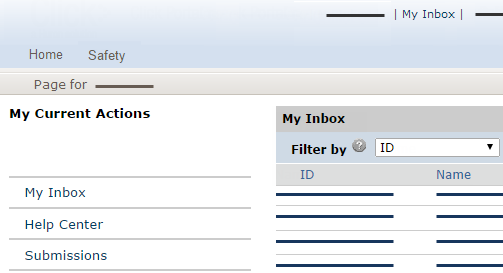 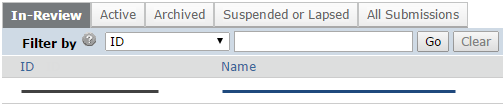 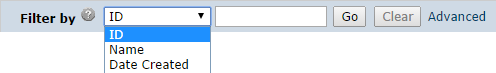 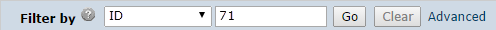 Find All SubmissionsOn the left, click Submissions.Click the appropriate tab to see all of your submissions:In-Review: All submissions undergoing Safety committee reviewActive: All approved submissionsArchived: All discarded and closed submissionsSuspended or Lapsed: All submissions that have been suspended or whose annual review due dates have passedAll Submissions: All submissions, in any stateFind specific entries in a tableTo find one entry or set of entries in a table, use the Filter by feature:Select the column to filter by.Type the beginning characters for the entries you want to find. You can also type a % symbol as a wildcard before the characters. For example:71 shows all items 
beginning with 71%71 shows all items containing 71 For a list of special search operators you can type in the text box, click the Help icon.Click Go to apply the filter.To combine multiple filter criteria, click Advanced and then click Add Another Row.Assign a Safety SpecialistAssign a Safety SpecialistAfter the PI submits a protocol or follow-on submission for review, it appears in the Inbox of all Safety specialists for the administrative office specified in the protocol. The first step is to assign a specialist to handle the submission.  Any user with the specialist or administrator role can do this.After the PI submits a protocol or follow-on submission for review, it appears in the Inbox of all Safety specialists for the administrative office specified in the protocol. The first step is to assign a specialist to handle the submission.  Any user with the specialist or administrator role can do this.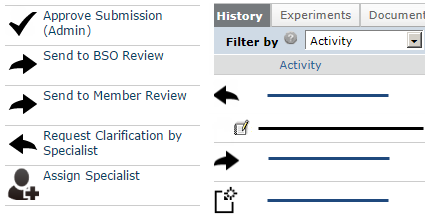 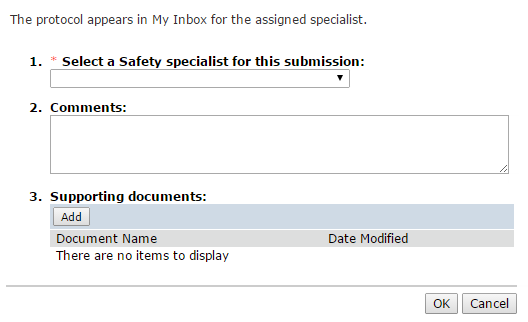 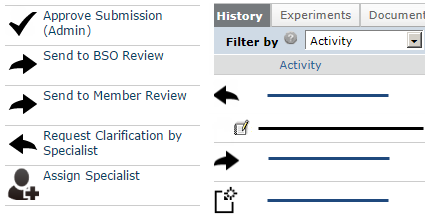 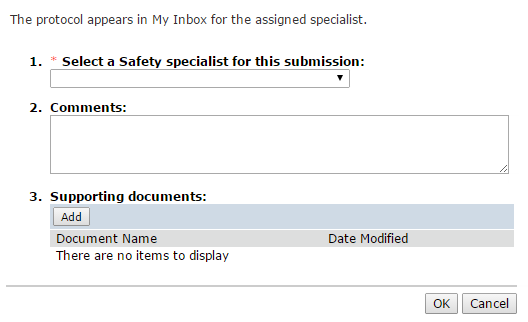 Where do I start?From My Inbox or the In Review submission tabs, click the submission name. Assign a Safety specialistFrom the submission workspace, click Assign Specialist on the left.Select a Safety specialist from the list.Click OK.Note: You can also assign a specialist on the page that appears when you submit a specialist review or administratively approve a submission.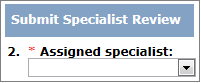 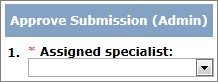 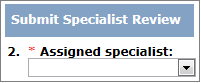 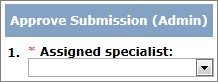 Once you assign a specialist, when the submission enters a state requiring specialist attention, it appears only in the assigned specialist’s Inbox.Initiate a BSO or Member ReviewInitiate a BSO or Member ReviewAs the assigned specialist, you might decide that you want a review performed by the biosafety officer or a particular committee member. As the assigned specialist, you might decide that you want a review performed by the biosafety officer or a particular committee member. 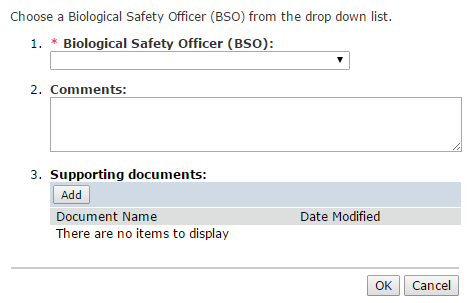 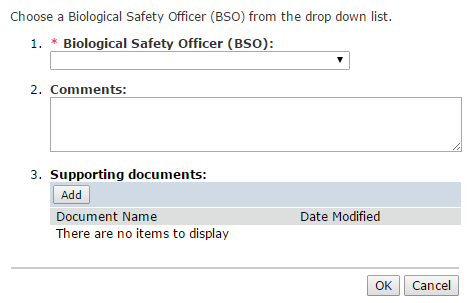 Where do I start?From My Inbox or the In Review submissions tab, click the submission name. Send Submission to BSO or 
Member ReviewFrom the submission workspace, click Send to BSO Review or Send to Member Review.Select the biosafety officer or committee member.Click OK.The submission returns to the assigned specialist’s inbox.Send Submission into Committee ReviewSend Submission into Committee ReviewAs the assigned specialist, you can send a submission that is in the Specialist Review state into committee review. Alternatively, you can send the submission to a biosafety officer or committee member for review first, or approve it administratively instead. See Initiate a BSO or Member Review on page 10 or Approve a Submission Administratively on page 12.As the assigned specialist, you can send a submission that is in the Specialist Review state into committee review. Alternatively, you can send the submission to a biosafety officer or committee member for review first, or approve it administratively instead. See Initiate a BSO or Member Review on page 10 or Approve a Submission Administratively on page 12.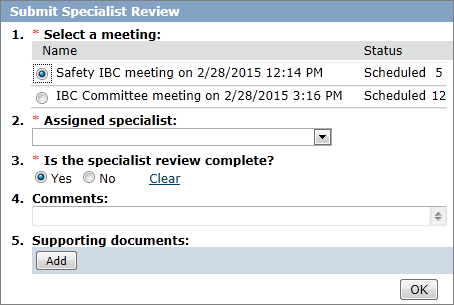 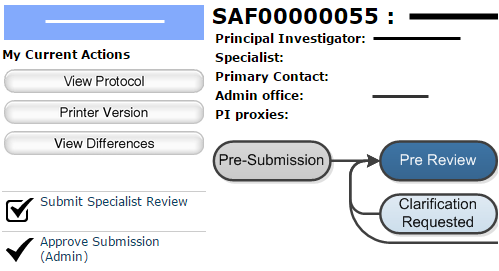 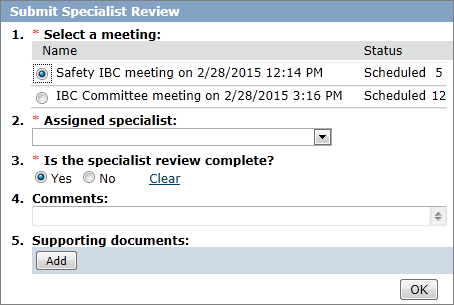 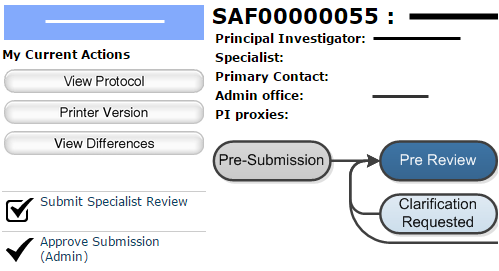 Where do I start?From My Inbox or the In Review submissions tab, click the submission name. Submit specialist’s review to the Safety committeeFrom the submission workspace, Click Submit Specialist Review.Select a committee meeting.If not already assigned, select yourself or another specialist to handle this submission.Select Yes to indicate you completed the review.Add any comments or supporting documents.Click OK to send the submission to committee review.See Manage Committee Meetings on page 21 to set up meetings and perform meeting related tasks.Approve a Submission AdministrativelyApprove a Submission AdministrativelyIf you determine a committee review is not necessary, as the assigned specialist, you can administratively approve a submission that is in the Specialist Review state, sending it directly into Post-Review.If you determine a committee review is not necessary, as the assigned specialist, you can administratively approve a submission that is in the Specialist Review state, sending it directly into Post-Review.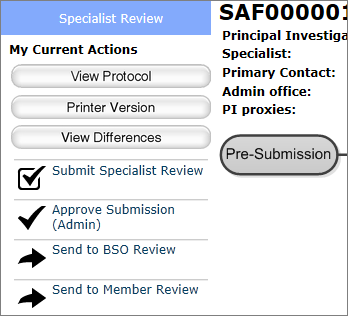 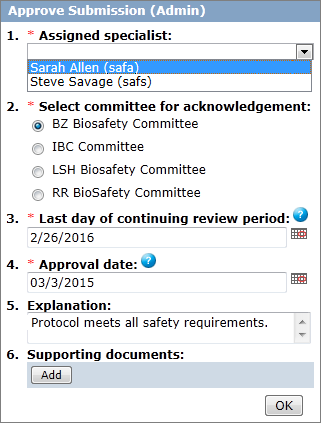 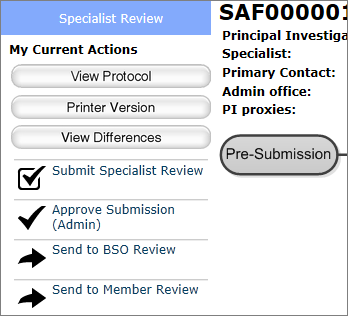 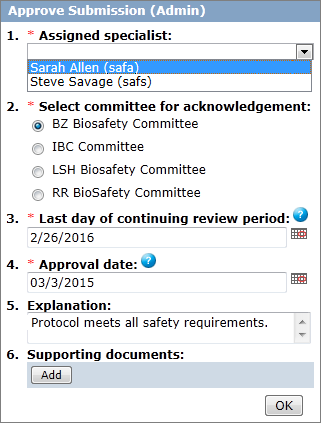 Where do I start?From My Inbox or the in Review submissions tab, click the submission name. Approve the SubmissionAfter any reviews you requested have been submitted, in the Submission workspace, click Approve Submission (Admin). If not already assigned, select yourself or another specialist to handle this submission.Select the committee to acknowledge that the submission has been approved.The last day of the continuing review period populates automatically, but you can override this date.Select the date you are approving the submission.Add any comments or supporting documents.Click OK.The submission enters the Post-Review state, which enables you to manage the approval letter.Submit the Committee ReviewSubmit the Committee ReviewOnce the Safety committee has reviewed a submission and determined how to handle it, a specialist typically records the committee’s decisions by submitting the committee review.Once the Safety committee has reviewed a submission and determined how to handle it, a specialist typically records the committee’s decisions by submitting the committee review.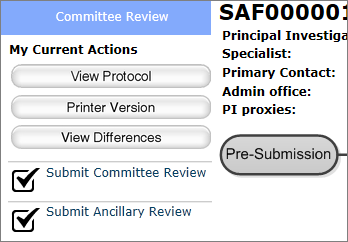 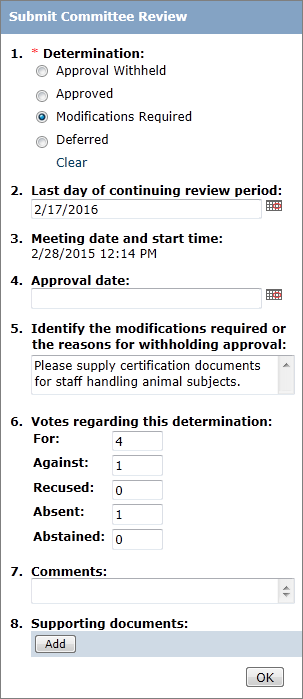 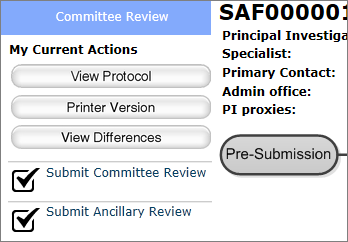 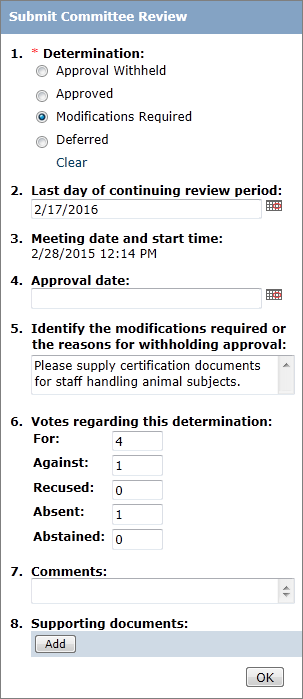 Prerequisites for this taskThe submission is in the Committee Review state.You are logged in with the safety administrator, safety specialist or committee chair role.Where do I start?Open the submission.Click Submit Committee Review.Characterize the review and submitSelect your determination.The last day of the continuing review period populates automatically. However, if necessary, you can modify this date.If the committee…Approved the submission: Select the approval date (typically the committee meeting date).Withheld approval or required changes: 
Type those details in the Identify... box.If desired, you can also document the committee’s vote, supply additional comments, and attach supporting documents.Click OK to submit the committee review.The submission enters the Post-Review state, which enables you to notify the PI of the review decision. Manage the Determination Letter Manage the Determination Letter When a submission enters the Post-Review state, Safety staff or the committee chair can prepare and send the determination letter. If a staff person prepares the letter, he or she can forward it for review by the committee chair. When a submission enters the Post-Review state, Safety staff or the committee chair can prepare and send the determination letter. If a staff person prepares the letter, he or she can forward it for review by the committee chair. 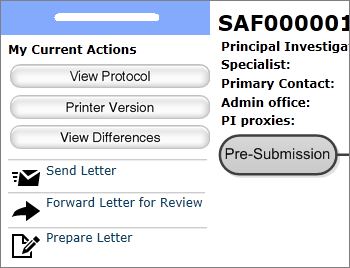 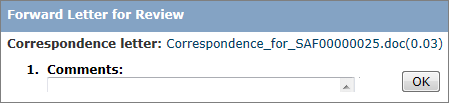 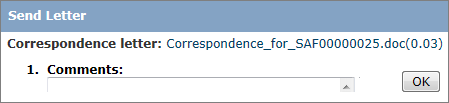 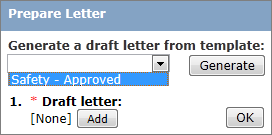 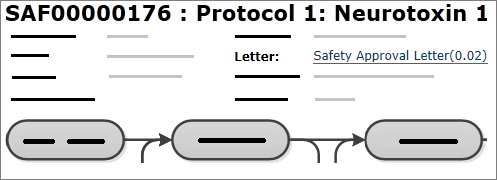 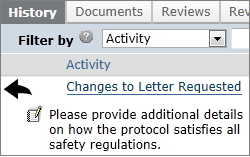 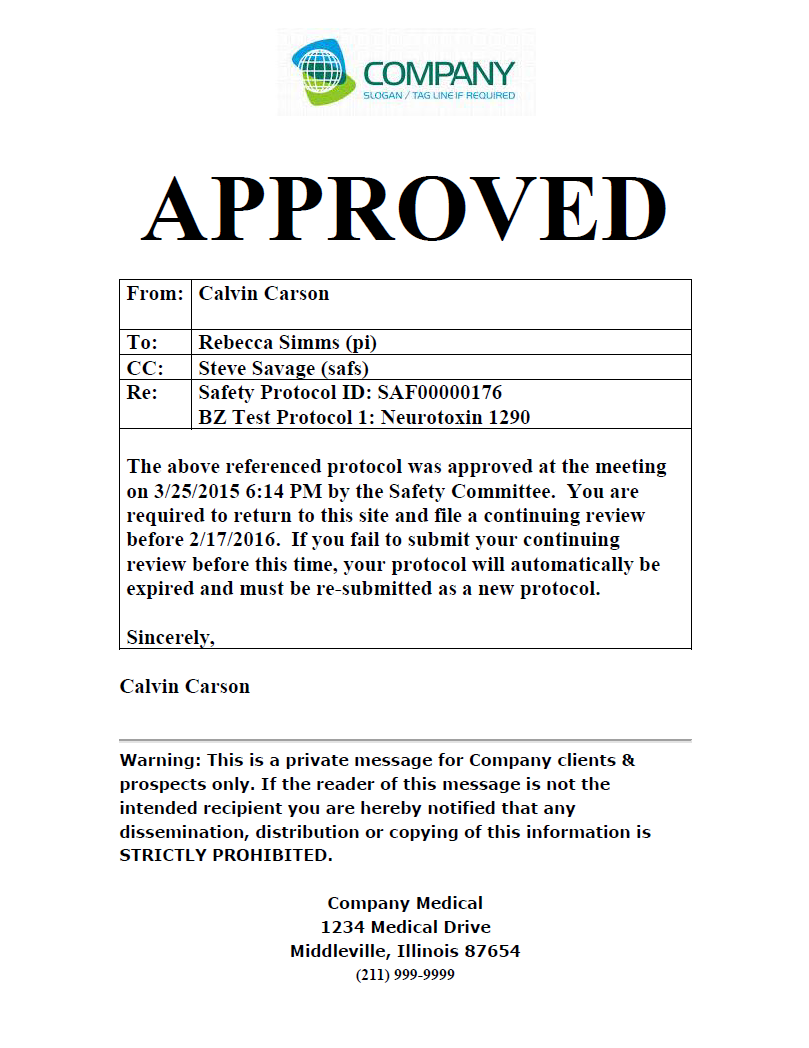 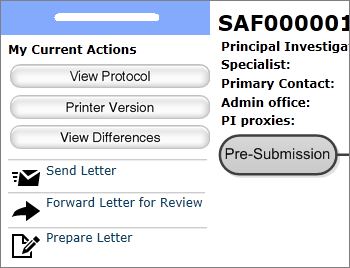 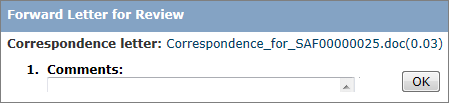 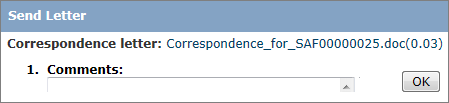 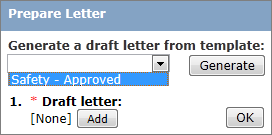 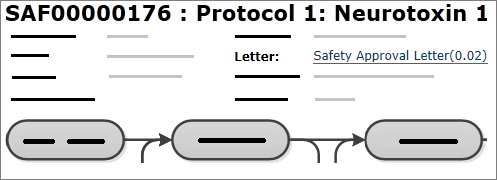 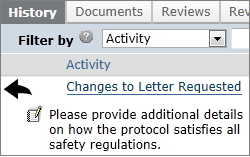 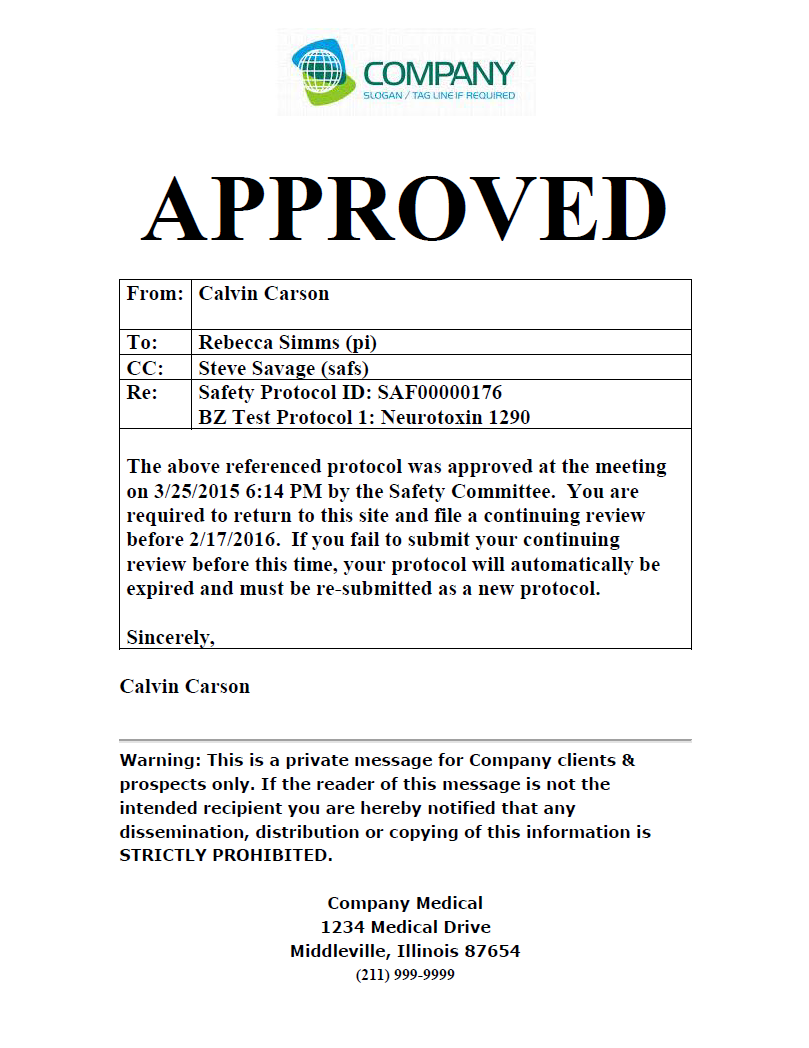 Where do I start?From My Inbox, click the submission. Prepare the determination letterFrom the submission workspace, click Prepare Letter.To create a letter from a template:Select a letter template.Click Generate.Alternatively, click Add, then navigate to a prepared document.Click OK.If needed, have the letter reviewedClick Forward Letter for Review.Click OK.
The state changes to Chair Letter Review and the submission appears in the chair’s Inbox. Make any changes requestedRead the change request on the History tab.Click the letter name to open.Revise the letter and save it.Repeat 4–5 to upload the letter.Repeat 6–10 for another review.When ready, send the letter to the PIClick Send Letter.Click OK.
Depending on the determination selected in Committee Review, the state changes to Approved, Modifications Required, Approval Withheld or Deferred.Review the Determination Letter Review the Determination Letter As committee chair, you might receive determination letters to review before they are sent. As committee chair, you might receive determination letters to review before they are sent. 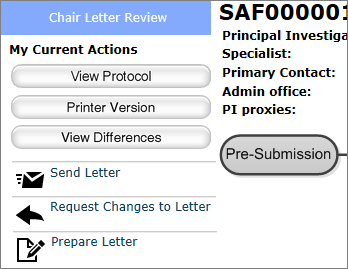 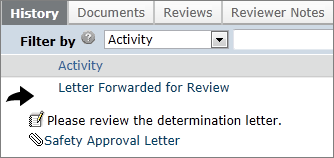 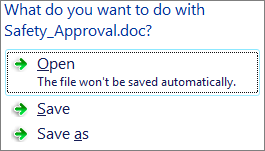 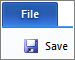 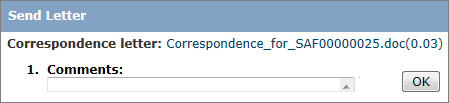 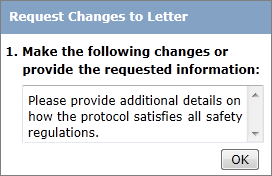 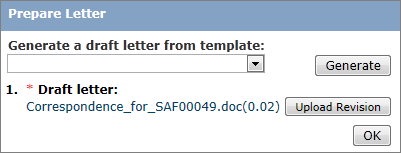 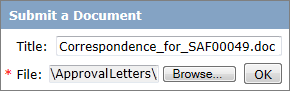 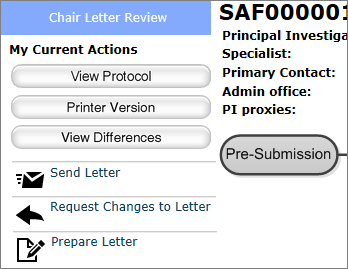 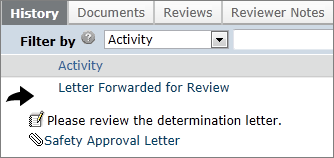 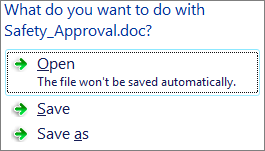 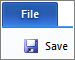 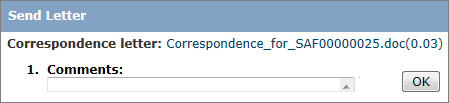 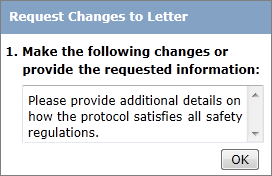 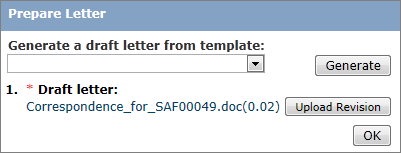 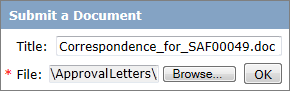 Where do I start?From My Inbox click the submission. Review the determination letterOn the History tab, under Letter Forwarded for Review, click the name of the letter.On the resulting query, click Open.Examine the letter.Request any needed changes 5. 	From the workspace, Click Request Changes to Letter.6. 	Describe the requested changes.7. 	Click OK.
The state changes to Post-Review and the submission reappears in the specialist’s Inbox.8. 	From the submission workspace, click Send Letter.9. 	Click OK.
Depending on the determination selected in Committee Review, the state changes to Approved, Modifications Required, Approval Withheld or Deferred.Alternatively, make changes yourself5′. 	Make the needed revisions to the determination letter and save it.6′. 	Click Prepare Letter.7′. 	Click Upload Revision.8′. 	Upload the revised letter.9′. 	Click OK.10. Click OK on the Prepare Letter page.11. Send the letter as described in 8a–9a.Verify Required ModificationsVerify Required ModificationsWhen a PI resubmits a protocol with modifications that the Safety committee required for approval, the submission moves to the Modifications Review state. The Safety specialist then verifies the modifications as described below. When a PI resubmits a protocol with modifications that the Safety committee required for approval, the submission moves to the Modifications Review state. The Safety specialist then verifies the modifications as described below. 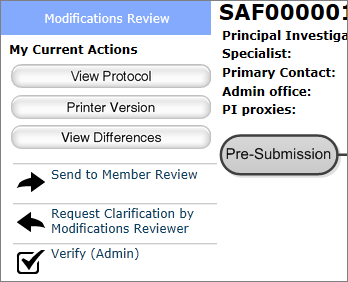 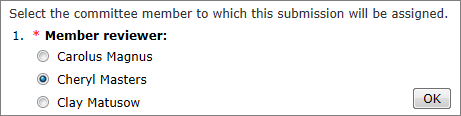 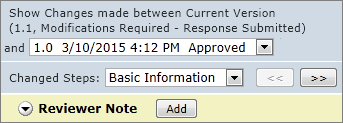 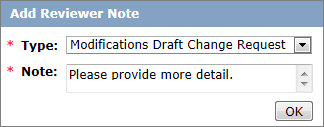 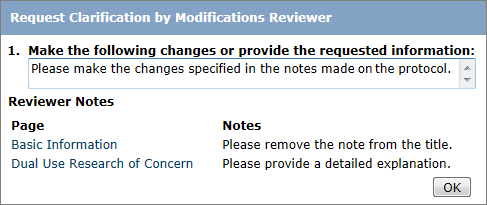 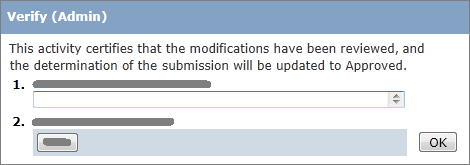 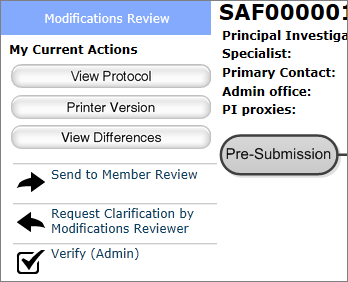 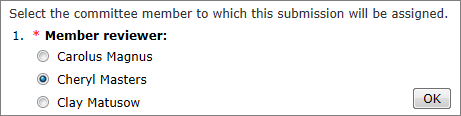 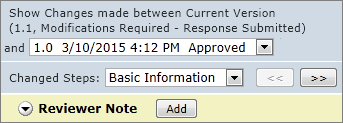 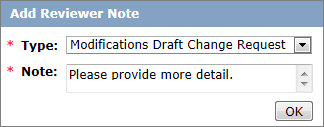 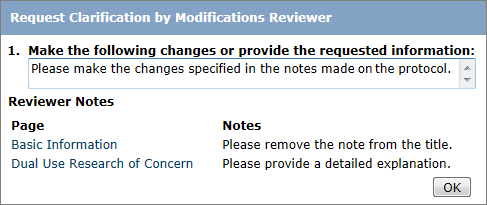 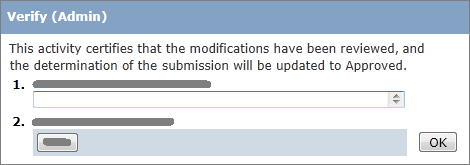 Where do I start?From My Inbox or the In Review submissions tab, click the submission name.View and comment on modifications From the submission workspace, click View Differences. Click the directional buttons to page through the modifications.To comment on a modification:In the Note bar click Add.Select the type of note to add.Type your question or comment.Click OK.Based on your assessment, perform one of the following three tasks.Request committee member reviewFrom the submission workspace, Click Send to Member Review.Select the committee member.Click OK.
The state changes to Modifications Review by Member.Request clarification or changesFrom the submission workspace, click Request Clarification by Modification Reviewer.Describe the required changes.Click OK.Send the submission to Post-ReviewFrom the submission workspace, click Verify (Admin).Click OK.
The determination changes to “Approved,” and the submission returns to Post-Review.Set Up Ancillary ReviewsSet Up Ancillary ReviewsPrincipal Investigators can set up ancillary reviews when a submission is in any editable state, and Safety staff can do so anytime from protocol creation through Post-Review). Ancillary reviews occur in parallel with other activities and do not block them. All ancillary reviewers receive notifications stating they have been assigned. In addition, the submission appears in required reviewers’ Inboxes, where it remains until they accept or reject it (see Submit an Ancillary Review on page 18). If a protocol is in the Pre-Submission state, notifications and Inbox updating do not occur until the protocol gets submitted.Principal Investigators can set up ancillary reviews when a submission is in any editable state, and Safety staff can do so anytime from protocol creation through Post-Review). Ancillary reviews occur in parallel with other activities and do not block them. All ancillary reviewers receive notifications stating they have been assigned. In addition, the submission appears in required reviewers’ Inboxes, where it remains until they accept or reject it (see Submit an Ancillary Review on page 18). If a protocol is in the Pre-Submission state, notifications and Inbox updating do not occur until the protocol gets submitted.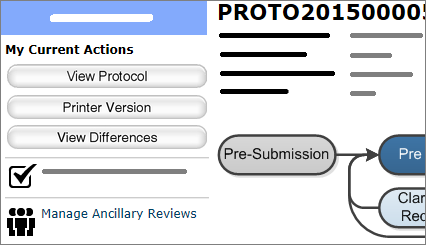 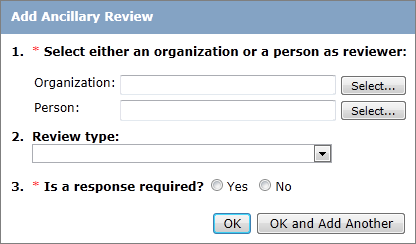 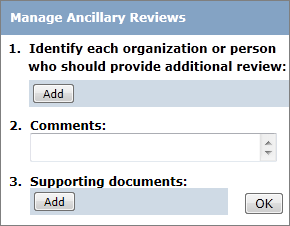 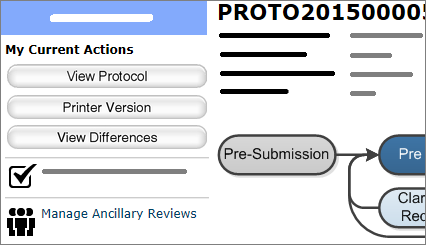 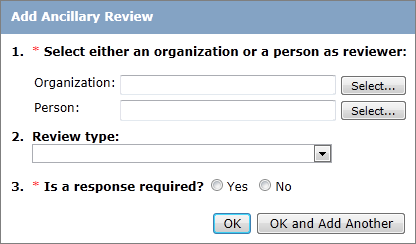 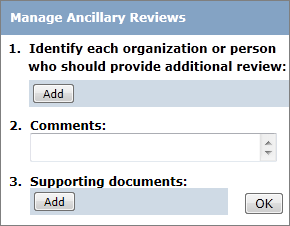 Where do I start?From My Inbox or the In Review submissions tab, click the submission name.Set up the reviewFrom the submission workspace, click Manage Ancillary Reviews. (Depending on the state of the submission, it may be farther down in the list.)Click Add. Optionally type comments and upload supporting documentsSelect reviewers by organization or by person. Optionally select the type of review.Select whether a review is optional or required for the specified reviewers.In Add Ancillary Review, click OK or Ok and Add Another.When you finish adding reviewers, Click OK in Manage Ancillary Reviews.The newly added reviewers receive notifications, and if they are required reviewers, the submission appears in their Inboxes. Submit an Ancillary Review Submit an Ancillary Review If you are assigned as an ancillary reviewer for a submission, you will receive an email notification. If your review is required for approval, the submission appears in your Inbox and remains there until you accept or reject the submission.If you are assigned as an ancillary reviewer for a submission, you will receive an email notification. If your review is required for approval, the submission appears in your Inbox and remains there until you accept or reject the submission.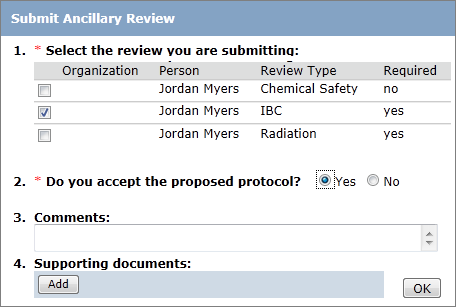 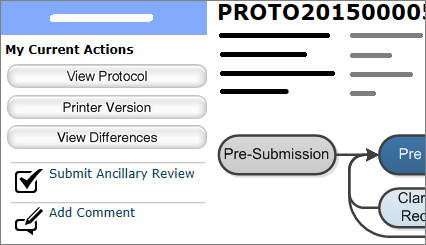 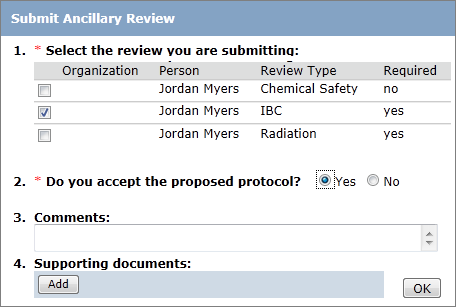 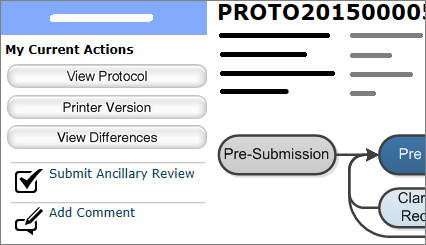 Where do I start?From My Inbox or the In Review submissions tab, click the submission name.Submit the review.Click Submit Ancillary Review.Select the review you want to submit.Accept or reject the submission.Optionally type a comment and add supporting documents.Click OK.Suspend a Protocol Suspend a Protocol In some circumstances, for example a safety violation, the committee might vote to suspend all activity on a project until the problem is resolved. In such cases, a specialist or the Safety administrator suspends the approved submission.In some circumstances, for example a safety violation, the committee might vote to suspend all activity on a project until the problem is resolved. In such cases, a specialist or the Safety administrator suspends the approved submission.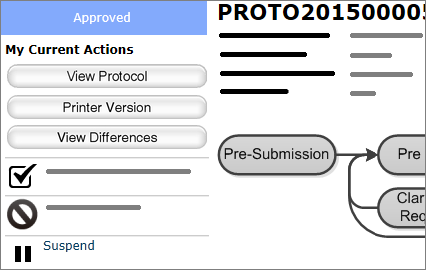 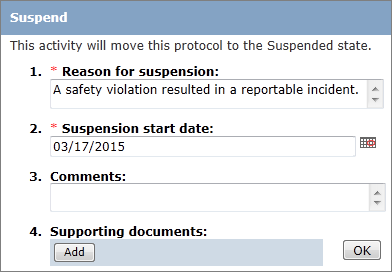 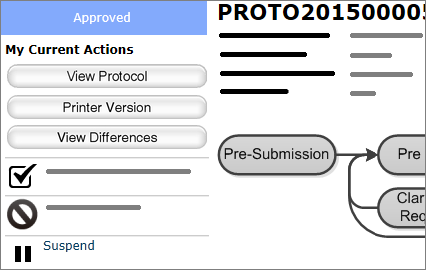 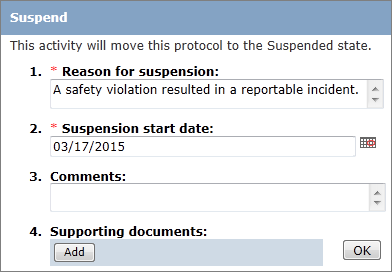 Where do I start?:From My Inbox or the Active submissions tabs, click the name of the submission that you want to suspend.Suspend the protocol.From the submission workspace, click Suspend.Type the reason for the suspension.Select the effective date of the suspension (must be the present date or a date in the past).Optionally type additional comments or upload supporting documents.Click OK.The submission changes to the Suspended state. (See Lift Suspension from a Protocol on page 20.)Lift Suspension from a Protocol Lift Suspension from a Protocol When the situation that warranted suspending a protocol has been addressed sufficiently to resume the project, the specialist or Safety administrator can lift the suspension. When the situation that warranted suspending a protocol has been addressed sufficiently to resume the project, the specialist or Safety administrator can lift the suspension. 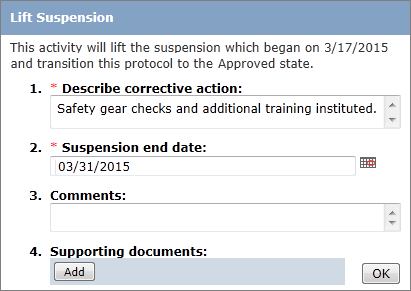 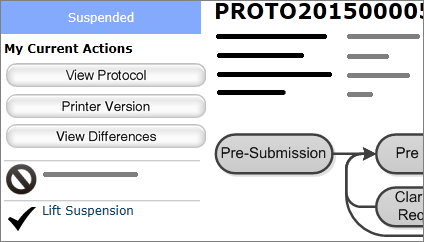 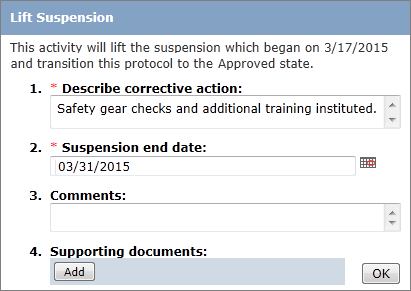 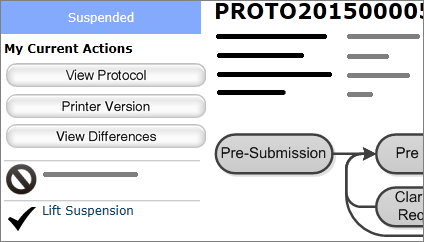 Where do I start?From My Inbox or the Suspended or Lapsed tab, click the name of the submission whose suspension you want to lift.Lift the suspension.From the submission workspace, click Lift Suspension.Type a description of the corrective action taken that justifies lifting the suspension.Select the date the suspension ended (must be the present date or a date in the past).Optionally type additional comments or upload supporting documents.Click OK.The protocol returns to the Approved state.Note: If a submission passes the last day of the continuing review period while suspended, when you lift the suspension, the submission enters the Lapsed state instead of Approved.Manage Committee MeetingsManage Committee MeetingsIf you are a committee administrator or oversee committee meetings, you will perform the following activities.  If you are a committee administrator or oversee committee meetings, you will perform the following activities.  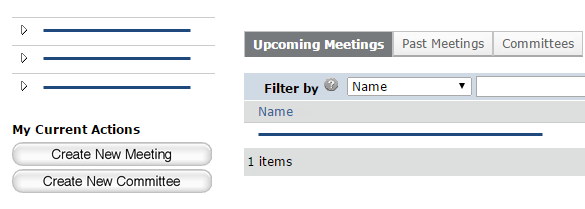 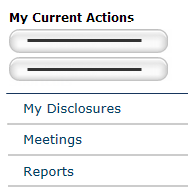 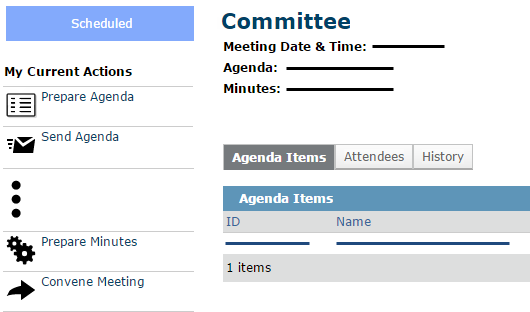 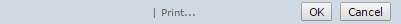 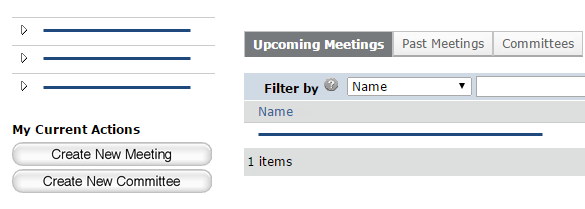 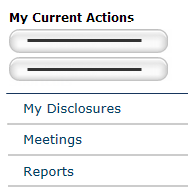 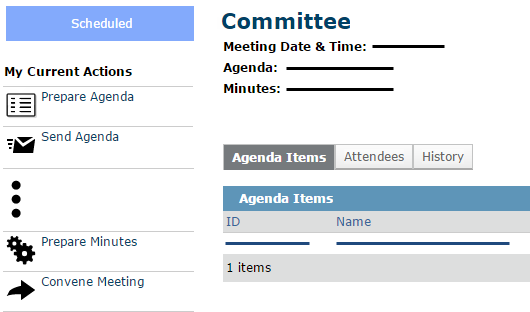 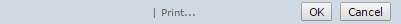 Open a MeetingFrom My Inbox, click Meetings.On the Upcoming Meetings tab, click the name of the meeting to open it.Create a New MeetingFrom the meetings workspace, click Create New Meeting.Complete the form and click OK. The meeting workspace appears. Run a MeetingFrom the meetings workspace, open the meeting. See Open a Meeting above.Before the Meeting:To remove an agenda item, click the agenda item name and then Remove from Agenda on the left of the workspace. When ready to send out the agenda to committee members: Click Prepare Agenda and generate an agenda or add one to the meeting. Click Send Agenda to e-mail the agenda to committee members.To create a minutes document to update during the meeting, click Prepare Minutes and generate the minutes from a template. Save the document and update it during the meeting.Tip: Use Track Changes in Word so later you can copy your notes into the final minutes document. 